						проект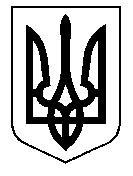 ТАЛЬНІВСЬКА РАЙОННА РАДАЧеркаської областіР  І  Ш  Е  Н  Н  Я                                                                                                          №  __________Про затвердження проекту землеустрою щодо    встановлення      (зміни)     меж села Павлівка Перша Павлівської  сільської ради Тальнівського району Черкаської областіВідповідно до пункту 26 частини 1 статті 43, статті 59 Закону України «Про місцеве самоврядування в Україні», статтей 10, 173, 174 та 186 Земельного кодексу України, статтей 17 та 46 Закону України «Про землеустрій», розглянувши лист від 18.11.2019 № 373 Павлівської сільської ради та врахувавши позитивні висновки державної експертизи землевпорядної документації і постійної комісії районної ради з питань агропромислового розвитку та природних ресурсів, районна рада ВИРІШИЛА:Затвердити проект землеустрою щодо встановлення (зміни) меж села Павлівка Перша Павлівської  сільської ради Тальнівського району Черкаської області.Включити в межі населеного пункту земельні ділянки загальною площею 45,9350 га та вилучити з меж села Павлівка Перша земельні ділянки загальною площею 2,9768 га, згідно додатку.Встановити межі території населеного пункту в адміністративних межах Павлівської  сільської ради Тальнівського району  Черкаської області загальною площею 375,02 га, в тому числі с. Павлівка Перша – 45,9350 га.Взяти до відома, що проект землеустрою щодо встановлення (зміни) меж села Павлівка Перша Павлівської  сільської ради Тальнівського району Черкаської області зберігатиметься в Павлівській сільській раді та Відділі у Тальнівському районі Головного управління Держгеокадастру у Черкаській області.5. Контроль за виконанням рішення покласти на постійну комісію районної ради з питань агропромислового розвитку та природних ресурсів.Голова  районної ради                                                            В. Любомська